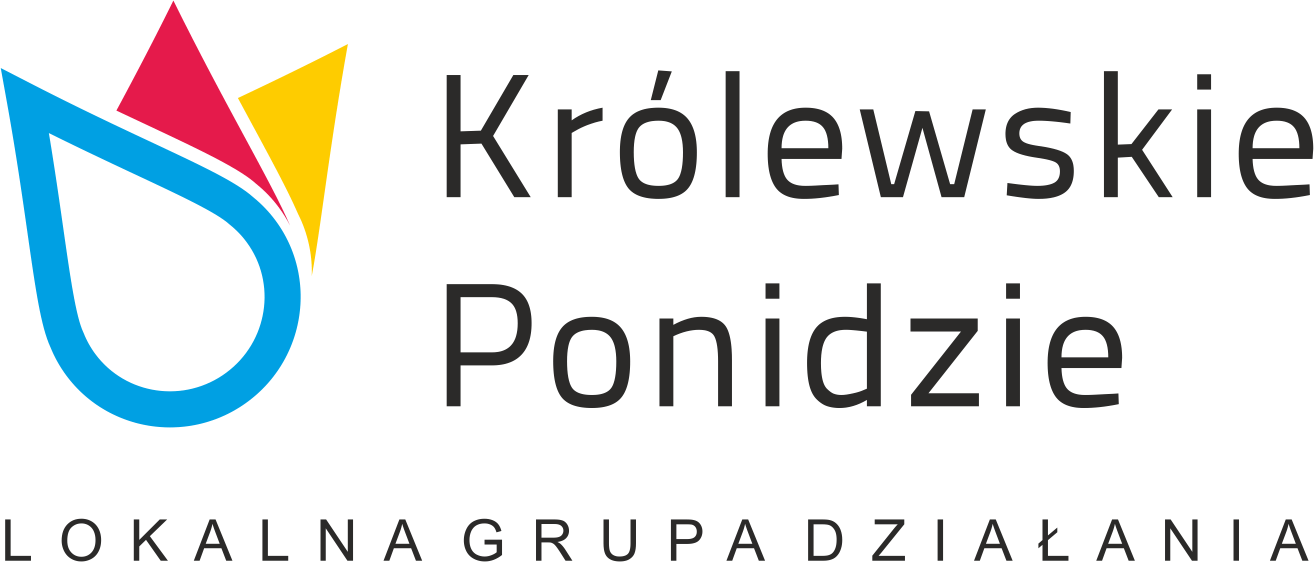 …………………………….                                                                                          		    					miejscowość data              ……..…………..………………					                     Nazwa……………………………………………………………………            Adres                                        Oświadczenie WnioskodawcyNabór nr 1/2018/GOświadczam, że realizacja operacji ma wpływ na sytuację grupy defaworyzowanej, należy zaznaczyć właściwą grupę, do której kierowany jest projekt: Osoby o utrudnionym dostępie do rynku pracy, Osoby starsze, Dzieci i młodzież nieobjęte ofertą spędzania czasu wolnego,  Organizacje pozarządowe. ……………………………………………	podpis wnioskodawcy 